Space is limited and registration is required course agenda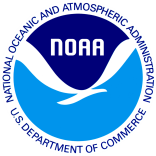 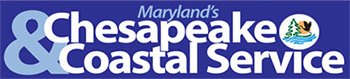 